                                           Визитная карточка группы раннего возраста 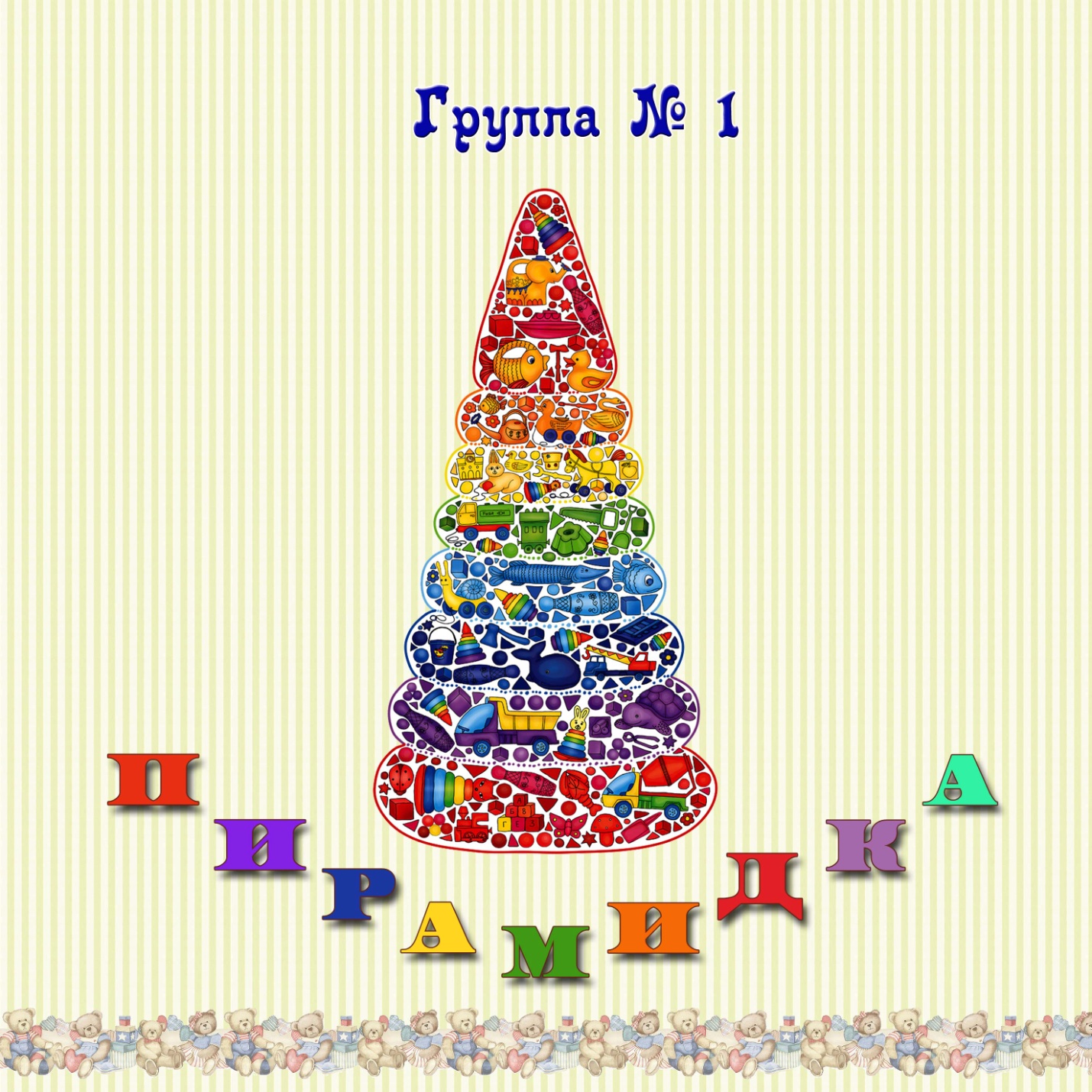 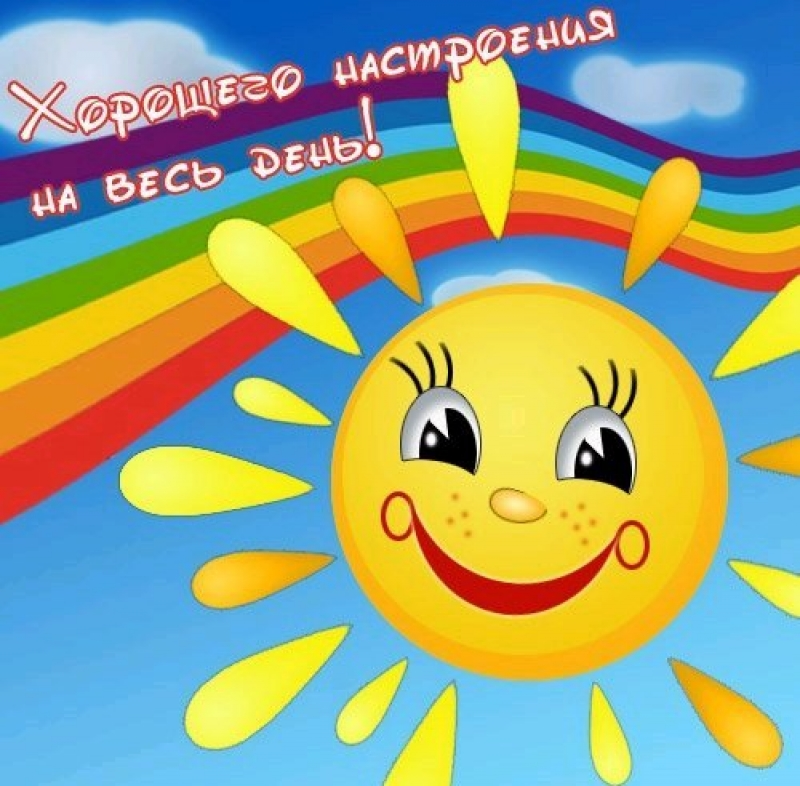                                                г. Серпухов  МДОУ д\с №32 “Рябинка»                                                   Наш девиз: «Хорошее настроение на весь день»                                                 Группа раннего возраста работает с 7 00 до 19 00                                         Воспитатели группы Милосердова Л. Н., Бевз О.А., пом.воспитателя Макарова Н.С. с радостью ждут своих воспитанников в свою группу.Где ежедневно  с детьми проводятся развивающие игры, рисование пальчиками,физкультура, чтение потешек, сказок, мы поем песенки. Большое вниманиеуделяется сенсорному развитию детей,  в группе много дидактических столовс развивающими играми, песочная терапия , пирамидки, пальчиковый бассейн,рамки с застежками, шумовые коробочки, цепочки из бусинок, фигуры вкладыши.В сентябре проведено родительское собрание т.к. наши главные помощники – этородители и взаимодействие с родителями первый успех благоприятной адаптациидетей.  Анкетирование так же помогает больше узнать о ребенке. В период  адаптациив группе ежедневно находится психолог, который помогает вывести детей из психо –эмоционального напряжения. А еще доброе отношение педагогов к детям,  яркое, красивое оформление нашей группы, где много игрушек, мягкие модули,  развивающие пособия позволяют детям поддерживать положительно – эмоциональное, радостное настроение на весь день.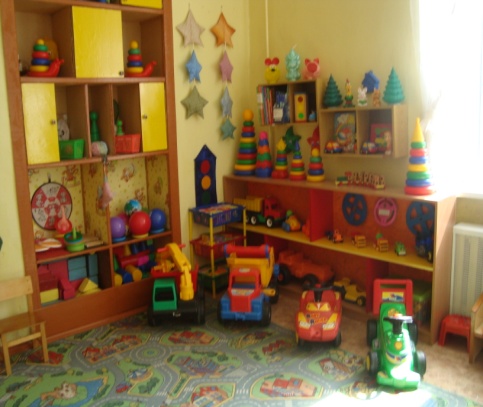 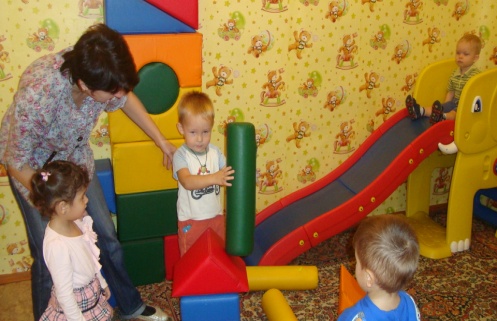 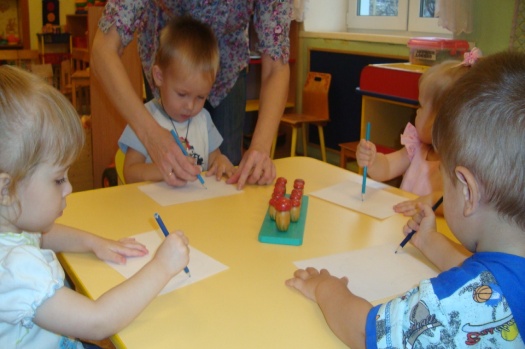 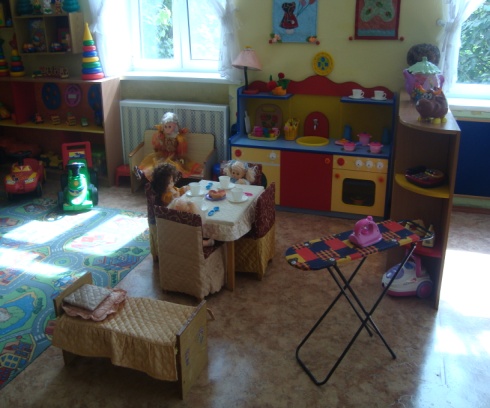 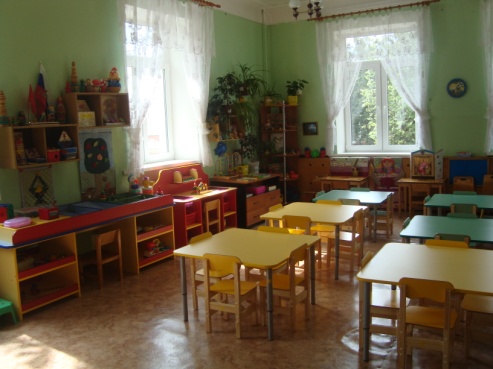 